СОВЕТ ДЕПУТАТОВ МУНИЦИПАЛЬНОГО ОБРАЗОВАНИЯ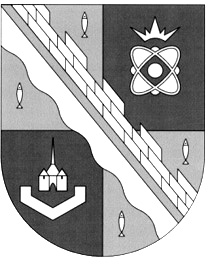 СОСНОВОБОРСКИЙ ГОРОДСКОЙ ОКРУГ ЛЕНИНГРАДСКОЙ ОБЛАСТИ(ТРЕТИЙ СОЗЫВ)Р Е Ш Е Н И Еот 22.09.2015г. № 123Рассмотрев предложения  главы администрации Сосновоборского городского округа, руководствуясь Федеральным законом от 25.12.2008 №273-ФЗ  «О противодействии коррупции» в целях правового обеспечения  деятельности  и закрепления механизмов реализации  функций и полномочий  по профилактике  коррупционных и иных правонарушений,  отнесенных к компетенции  Комитета  социальной защиты населения администрации муниципального образования Сосновоборский городской округ Ленинградской области,  в связи с изменением перечня исполняемых Комитетом социальной защиты населения Сосновоборского городского округа переданных государственных полномочий в соответствии с Областным законом Ленинградской области от 20.10.2014 N 71-оз "О внесении изменений в областной закон "О наделении органов местного самоуправления муниципальных образований Ленинградской области отдельными государственными полномочиями Ленинградской области в сфере социальной защиты населения", а также для  приведения Положения о  Комитете социальной защиты населения администрации   муниципального образования Сосновоборский городской округ Ленинградской области  в соответствие действующему  законодательству, совет депутатов Сосновоборского  городского округаР Е Ш И Л:1. Внести изменения и дополнения  в решение Совета депутатов от 25.04.2006 г. №77 «Об изменении наименования Управления социальной защиты населения муниципального образования «Город Сосновый Бор» Ленинградской области и утверждении Положения о Комитете социальной защиты населения администрации муниципального образования Сосновоборский городской округ Ленинградской области (с изменениями на 26.03.2014 г.),  изложив Положение о Комитете социальной защиты населения  администрации муниципального образования Сосновоборский городской округ Ленинградской области (приложение к решению) в новой редакции (прилагается).2. Председателю Комитета социальной защиты населения администрации муниципального образования Сосновоборский городской округ Ленинградской области зарегистрировать изменения и дополнения, вносимые в учредительные документы Комитета социальной защиты населения администрации муниципального образования Сосновоборский городской округ Ленинградской области в порядке, установленном законодательством Российской Федерации.3.Настоящее решение обнародовать на электронном сайте городской газеты «Маяк» в сети «Интернет» (www.mayak.sbor.net).	4.Настоящее решение вступает в силу со дня официального обнародования на сайте.Глава Сосновоборскогогородского округа                                                                        Д.В. ПуляевскийУТВЕРЖДЕНО:решением совета депутатовмуниципального образованияСосновоборский городской округЛенинградской областиот  22 сентября2015 года № 123 ПОЛОЖЕНИЕо Комитете социальной защиты населенияадминистрации муниципального образованияСосновоборский городской округЛенинградской областигород Сосновый БорЛенинградская область2015 год1. ОБЩИЕ ПОЛОЖЕНИЯ1.1. Комитет социальной защиты населения администрации муниципального образования Сосновоборский городской округ Ленинградской области (в дальнейшем по тексту соответственно комитет, администрация, муниципальное образование) является органом администрации, осуществляющим полномочия органов местного самоуправления по решению вопросов местного значения и реализации отдельных государственных полномочий в сфере социальной защиты населения, переданных органам местного самоуправления муниципального образования федеральными и областными законами, отнесенных к ведению комитета.Полное наименование - Комитет социальной защиты населения администрации муниципального образования Сосновоборский городской округ Ленинградской области.Сокращенное наименование - КСЗН Сосновоборского городского округа.1.2. Комитет создан решением Совета депутатов муниципального образования Сосновоборский городской округ Ленинградской области (далее - совет депутатов) от 11.04.2006 №62 (с изменениями, утвержденными решениями совета депутатов от 25.04.2006 №77, от 26.05.2010 №57, от 21.09.2011 №108, от  26.03.2014 г.  № 28) и действует на основании Положения о комитете, утверждаемого в установленном порядке Советом депутатов.1.3. Комитет наделен правами юридического лица в объеме, установленном действующим законодательством, обладает правоспособностью муниципального казенного учреждения.Комитет самостоятельно выступает в суде в качестве истца и ответчика, имеет самостоятельный баланс, лицевой счет, печать с изображением герба муниципального образования и своим наименованием, а также иные печати, штампы, бланки со своим наименованием.1.4. Правовую основу деятельности комитета как органа администрации, наделенного правами юридического лица, составляют Конституция Российской Федерации, Федеральный закон Российской Федерации от 06.10.2003  № 131-ФЗ «Об общих принципах организации местного самоуправления в Российской Федерации», Гражданский кодекс Российской Федерации, Бюджетный кодекс Российской Федерации, иные федеральные и областные законы и подзаконные акты Российской Федерации, регулирующие правовые, территориальные, организационные и экономические принципы организации местного самоуправления в Российской Федерации и правоспособность казенных учреждений, а также муниципальные правовые акты муниципального образования, в том числе Устав муниципального образования, и настоящее Положение.1.5. Комитет осуществляет свою деятельность по вопросам, отнесенным к его компетенции, во взаимодействии с органами государственной власти, органами местного самоуправления и органами администрации, а также органами иных муниципальных образований, юридическими и физическими лицами.1.6. В состав комитета входят следующие отделы: - отдел государственных и социальных пособий; - отдел по предоставлению мер социальной поддержки населению;- отдел здравоохранения; - отдел по учету и отчетности.1.7. Место нахождение Комитета – 188540, Россия, Ленинградская область, г. Сосновый Бор, ул. Ленинградская 46.1.8. Комитет не имеет филиалов и представительств.2. ОСНОВНЫЕ ЗАДАЧИ КОМИТЕТАОсновными задачами комитета являются:2.1. Повышение эффективности социальной политики при решении наиболее острых социальных проблем.2.2. Реализация мероприятий, направленных на снижение уровня бедности, совершенствование форм и методов социальной защиты населения.2.3. Обеспечение реализации социальных гарантий и льгот, установленных соответствующими законодательными и иными нормативно-правовыми актами различного уровня.2.4. Обеспечение межведомственной координации по осуществлению мер по социальной поддержке населения городского округа.2.5. Проведение  на территории муниципального образования Сосновоборский городской округ Ленинградской области государственной политики в области здравоохранения  по сохранению и укреплению здоровья населения совместно с Федеральным медико-биологическим агентством России и Комитетом по здравоохранению Ленинградской области.2.6. Обеспечение деятельности подведомственных муниципальных автономных учреждений (перечень прилагается).3. ПОЛНОМОЧИЯ КОМИТЕТАК компетенции комитета относится реализация предусмотренных законодательством Российской Федерации отдельных государственных полномочий на территории Сосновоборского городского округа:3.1. По предоставлению мер социальной поддержки в виде ежемесячных денежных выплат ветеранам труда, жертвам политических репрессий, лицам, проработавшим в тылу в период с 22 июня 1941 года по 9 мая 1945 года не менее шести месяцев, исключая период работы на временно оккупированных территориях СССР, либо награжденным орденами и медалями СССР за самоотверженный труд в период Великой Отечественной войны.3.2. По предоставлению ежемесячной компенсации на полноценное питание беременным женщинам, кормящим матерям, а также детям в возрасте до трех лет в семьях со среднедушевым доходом, размер которого не превышает величины прожиточного минимума на душу населения, установленной в Ленинградской области; мер социальной поддержки семьям с детьми, проживающим в Сосновоборском городском округе, в виде ежемесячных пособий на детей и единовременных пособий при рождении детей.3.3. По предоставлению государственной социальной помощи.3.4. По предоставлению единовременной выплаты лицам, постоянно проживающим на территории Ленинградской области и состоящим в браке 50, 60, 70 и 75 лет.3.5. По обеспечению мер социальной поддержки в виде проезда по единым социальным проездным билетам в автомобильном транспорте общего пользования городского и пригородного сообщения Санкт-Петербурга и Ленинградской области гражданам, получающим ежемесячную денежную выплату из федерального бюджета, областного бюджета Ленинградской области, лицам, сопровождающим инвалидов I группы и детей-инвалидов.3.6. По обеспечению мер социальной поддержки в виде проезда на железнодорожном транспорте пригородного сообщения гражданам, получающим ежемесячную денежную выплату из областного бюджета Ленинградской области, пенсионерам, получающим пенсию в соответствии с федеральным законодательством, за исключением лиц, отказавшихся от набора социальных услуг.3.7. По предоставлению мер социальной поддержки в виде: ежемесячной денежной компенсации части расходов по оплате жилого помещения и коммунальных услуг ветеранам труда; денежных компенсаций части расходов по оплате жилого помещения и коммунальных услуг жертвам политических репрессий; ежемесячной денежной компенсации расходов или части расходов по оплате жилья и коммунальных услуг специалистам, проживающим и работающим в сельской местности и поселках городского типа Ленинградской области.3.8. По предоставлению мер социальной поддержки многодетным и приемным семьям в виде: ежемесячной денежной компенсации на оплату жилого помещения и коммунальных услуг на каждого члена многодетной (приемной) семьи; ежегодной денежной компенсации на каждого из детей, обучающихся в общеобразовательных организациях (но не старше 18 лет), на приобретение комплекта детской (подростковой) одежды для посещения школьных занятий, а также школьно-письменных принадлежностей; бесплатного проезда на внутригородском транспорте (кроме такси), а также в автобусах пригородных и внутрирайонных линий для учащихся общеобразовательных организаций.3.9. По предоставлению мер социальной поддержки в виде денежных компенсаций части расходов по оплате жилого помещения и коммунальных услуг, оказываемых в соответствии с федеральным законодательством гражданам, подвергшимся радиационному воздействию вследствие катастрофы на Чернобыльской АЭС, аварии на производственном объединении "Маяк", ядерных испытаний на Семипалатинском полигоне, и гражданам из подразделения особого риска, а также отдельным категориям граждан из числа ветеранов и инвалидов, проживающих в Ленинградской области.3.10. По предоставлению инвалидам (в том числе детям-инвалидам), имеющим транспортные средства в соответствии с медицинскими показаниями, или их законным представителям компенсации в размере 50 процентов от уплаченной им страховой премии по договору обязательного страхования гражданской ответственности владельцев транспортных средств.3.11. По возмещению затрат организациям, предоставляющим меры социальной поддержки Героям Советского Союза, Героям Российской Федерации и полным кавалерам ордена Славы, Героям Социалистического Труда и полным кавалерам ордена Трудовой Славы.3.12.  По предоставлению социального пособия на погребение, если умерший на день смерти не являлся получателем пенсии и не подлежал обязательному социальному страхованию на случай временной нетрудоспособности и в связи с материнством, а также при рождении мертвого ребенка по истечении 154 дней беременности, возмещению стоимости услуг специализированной службе по вопросам похоронного дела по погребению умершего, мертворожденного ребенка по истечении 154 дней беременности в случае отсутствия супруга (супруги), близких родственников, иных родственников либо законного представителя умершего или при невозможности осуществить ими погребение, погребению умершего на дому, на улице или в ином месте после установления органами внутренних дел личности умершего, а также погребению умерших, личность которых не установлена органами внутренних дел.3.13. По присвоению звания "Ветеран труда" и выдаче удостоверения ветерана на бланке единого образца.3.14. По выплате поставщику (поставщикам) социальных услуг компенсации, если гражданин получает социальные услуги (кроме социальных услуг, предоставляемых в стационарной форме социального обслуживания с постоянным проживанием), предусмотренные индивидуальной программой предоставления социальных услуг, у поставщика (поставщиков) социальных услуг, который включен в реестр поставщиков социальных услуг в Ленинградской области, но не участвует в выполнении государственного задания (заказа), по принятию решения о признании гражданина нуждающимся в социальном обслуживании (кроме социальных услуг, предоставляемых в стационарной форме социального обслуживания с постоянным проживанием) либо об отказе гражданину в социальном обслуживании, по принятию решения об оказании (отказе) гражданину срочных социальных услуг, по составлению индивидуальной программы предоставления социальных услуг (кроме социальных услуг, предоставляемых в стационарной форме социального обслуживания с постоянным проживанием).3.15. По обеспечению бесплатного изготовления и ремонта зубных протезов (кроме расходов на оплату стоимости драгоценных металлов и металлокерамики) ветеранам труда, лицам, проработавшим в тылу в период с 22 июня 1941 года по 9 мая 1945 года не менее шести месяцев, исключая период работы на временно оккупированных территориях СССР, либо награжденным орденами и медалями СССР за самоотверженный труд в период Великой Отечественной войны, лицам, реабилитированным в соответствии с Законом Российской Федерации от 18 октября 1991 года N 1761-1 "О реабилитации жертв политических репрессий" и имеющим инвалидность или являющимся пенсионерами.3.16. По предоставлению субсидий на оплату жилого помещения и коммунальных услуг.3.17. По предоставлению ежемесячного денежного вознаграждения лицам, удостоенным звания "Ветеран труда Ленинградской области".3.18. По предоставлению ежегодной денежной компенсации расходов на бензин, ремонт, техническое обслуживание транспортных средств и запасные части к ним отдельным категориям инвалидов, указанным в постановлении Правительства Ленинградской области от 30 июня 2008 года N 194.3.19. По предоставлению материнского капитала при рождении (усыновлении) третьего и последующего ребенка (детей).3.20. По предоставлению ежемесячной денежной выплаты семьям в случае рождения (усыновления (удочерения) третьего ребенка и последующих детей.3.21. По назначению и выплате единовременного пособия при рождении ребенка женщинам, уволенным в период беременности, отпуска по беременности и родам, лицам, уволенным в период отпуска по уходу за ребенком в связи с ликвидацией организаций, прекращением физическими лицами деятельности в качестве индивидуальных предпринимателей, прекращением полномочий нотариусами, занимающимися частной практикой, и прекращением статуса адвоката, а также в связи с прекращением деятельности иными физическими лицами, чья профессиональная деятельность в соответствии с федеральными законами подлежит государственной регистрации и(или) лицензированию, лицам, не подлежащим обязательному социальному страхованию на случай временной нетрудоспособности и в связи с материнством, в том числе обучающимся по очной форме обучения в профессиональных образовательных организациях, образовательных организациях высшего образования, образовательных организациях дополнительного профессионального образования и научных организациях (за исключением единовременного пособия при рождении ребенка, предусмотренного абзацем третьим части первой статьи 4 Федерального закона от 19 мая 1995 года N 81-ФЗ "О государственных пособиях гражданам, имеющим детей") (далее - единовременное пособие при рождении ребенка лицам, не подлежащим обязательному социальному страхованию).3.22. По назначению и выплате ежемесячного пособия по уходу за ребенком женщинам, уволенным в период беременности, отпуска по беременности и родам, лицам, уволенным в период отпуска по уходу за ребенком в связи с ликвидацией организаций, прекращением физическими лицами деятельности в качестве индивидуальных предпринимателей, прекращением полномочий нотариусами, занимающимися частной практикой, и прекращением статуса адвоката, а также в связи с прекращением деятельности иными физическими лицами, чья профессиональная деятельность в соответствии с федеральными законами подлежит государственной регистрации и(или) лицензированию, лицам, не подлежащим обязательному социальному страхованию на случай временной нетрудоспособности и в связи с материнством, в том числе обучающимся по очной форме обучения в профессиональных образовательных организациях, образовательных организациях высшего образования, образовательных организациях дополнительного профессионального образования и научных организациях (за исключением ежемесячного пособия по уходу за ребенком, предусмотренного абзацем третьим части первой статьи 4 Федерального закона от 19 мая 1995 года N 81-ФЗ "О государственных пособиях гражданам, имеющим детей") (далее - ежемесячное пособие по уходу за ребенком лицам, не подлежащим обязательному социальному страхованию).3.23. По приему документов, необходимых для присвоения звания "Ветеран труда Ленинградской области", и вручению гражданам почетных знаков "Ветеран труда Ленинградской области" и удостоверений к ним.3.24. По организации и осуществлению деятельности по реализации отдельных государственных полномочий.3.25. По предоставлению ежемесячной денежной компенсации расходов на автомобильное топливо отдельным категориям инвалидов.3.26. По осуществлению ежегодной денежной выплаты лицам, награжденным нагрудным знаком "Почетный донор России".3.27. по предоставлению, в том числе по доставке, гражданам компенсаций и других выплат (за исключением компенсаций и других выплат, предоставляемых военнослужащим, сотрудникам органов внутренних дел, учреждений и органов уголовно-исполнительной системы, федеральной противопожарной службы Государственной противопожарной службы, органов по контролю за оборотом наркотических средств и психотропных веществ, таможенных органов Российской Федерации, пенсионерам из числа этих лиц, в том числе работающим (независимо от места работы), гражданскому персоналу указанных федеральных органов исполнительной власти, а также пенсионерам из числа лиц, уволенных из федеральных органов налоговой полиции, в том числе работающим (независимо от места работы), предусмотренных пунктами 4 и 5 (в части дополнительного оплачиваемого отпуска), 12 (в части ежемесячной денежной компенсации на питание ребенка) и 13 части первой и частью четвертой (в части пособия на погребение) статьи 14, пунктами 3 и 4 части первой статьи 15, пунктами 3 (в части среднего заработка), 5, 6 и 13 статьи 17, пунктами 5 и 7 (за исключением ежемесячного пособия по уходу за ребенком в двойном размере, выплачиваемого гражданам, подлежащим обязательному социальному страхованию на случай временной нетрудоспособности и в связи с материнством, в части, приходящейся на выплату данного пособия до достижения ребенком возраста полутора лет), пунктом 10 части первой статьи 18, пунктами 1 и 2, абзацем вторым пункта 3, пунктами 4, 6 и 7 части второй статьи 19, пунктом 3 части первой статьи 25, частями первой, второй и четвертой статьи 39, статьями 40 и 41 Закона Российской Федерации от 15 мая 1991 года N 1244-1 "О социальной защите граждан, подвергшихся воздействию радиации вследствие катастрофы на Чернобыльской АЭС"; по выплате, в том числе по доставке, гражданам ежемесячных денежных компенсаций, предусмотренных статьями 8 и 9 Федерального закона от 26 ноября 1998 года N 175-ФЗ "О социальной защите граждан Российской Федерации, подвергшихся воздействию радиации вследствие аварии в 1957 году на производственном объединении "Маяк" и сбросов радиоактивных отходов в реку Теча" (за исключением ежемесячной денежной компенсации, предоставляемой военнослужащим, сотрудникам органов внутренних дел, учреждений и органов уголовно-исполнительной системы, федеральной противопожарной службы Государственной противопожарной службы, органов по контролю за оборотом наркотических средств и психотропных веществ, таможенных органов Российской Федерации, пенсионерам из числа этих лиц, в том числе работающим (независимо от места работы), гражданскому персоналу указанных федеральных органов исполнительной власти, а также пенсионерам из числа лиц, Иные полномочия: уволенных из федеральных органов налоговой полиции, в том числе работающим (независимо от места работы); по предоставлению, в том числе по доставке, гражданам компенсаций и других выплат, предусмотренных пунктами 6, 8 и 15 (в части дополнительного оплачиваемого отпуска) части первой статьи 2 Федерального закона от 10 января 2002 года N 2-ФЗ "О социальных гарантиях гражданам, подвергшимся радиационному воздействию вследствие ядерных испытаний на Семипалатинском полигоне" (за исключением предоставления компенсаций и других выплат, осуществляемых военнослужащим, сотрудникам органов внутренних дел, учреждений и органов уголовно-исполнительной системы, федеральной противопожарной службы Государственной противопожарной службы, органов по контролю за оборотом наркотических средств и психотропных веществ, таможенных органов Российской Федерации, пенсионерам из числа этих лиц, в том числе работающим (независимо от места работы), гражданскому персоналу указанных федеральных органов исполнительной власти, а также пенсионерам из числа лиц, уволенных из федеральных органов налоговой полиции, в том числе работающим (независимо от места работы)3.28. Подготовка граждан, желающих принять на воспитание в свою семью ребенка, оставшегося без попечения родителей, по программе и в порядке, которые утверждаются исполнительным органом государственной власти Ленинградской области, осуществляющим государственное управление по вопросам опеки и попечительства в Ленинградской области.3.29. Участие в формировании и реализации социальной политики на территории муниципального образования за счет средств местного бюджета.3.30. Осуществление полномочий и функций учредителя подведомственных муниципальных автономных учреждений в объеме и порядке, устанавливаемом администрацией.3.31. Комитет может исполнять и иные полномочия, возложенные на него правовыми актами представительного органа местного самоуправления и администрации, принятыми в пределах их компетенции.4. ФУНКЦИИ КОМИТЕТАВ целях обеспечения реализации предусмотренных полномочий, комитет осуществляет следующие функции:4.1. Прием документов для назначения, перерасчета пособий, компенсаций и социальных выплат, формирование личных дел получателей выплат, ведение учета и регистрации обращений.4.2. Формирование, ведение и поддержка в актуальном состоянии компьютерной базы данных граждан, имеющих право на предоставление мер социальной поддержки, государственной социальной помощи и социального обслуживания.4.3. Прием документов и формирование личных дел для оформления граждан в стационарные учреждения социальной защиты Ленинградской области.4.4. Направление граждан в учреждения социального обслуживания населения.4.5. Заключение договоров и осуществление взаиморасчетов с организациями, предоставляющими установленные меры социальной поддержки льготным категориям граждан.4.6. Выдача справок на получение социальных стипендий малоимущим студентам, аспирантам и обучающимся по очной форме обучения в образовательных учреждениях высшего профессионального образования и студентам образовательных учреждений среднего профессионального образования, обучающимся в образовательных учреждениях начального профессионального образования.4.7. Прием документов на присвоение звания "Ветеран труда Ленинградской области" и направление  комплектов  документов  в орган исполнительной власти Ленинградской области в сфере социальной защиты населения, вручение гражданам почетных знаков «Ветеран труда Ленинградской области» и удостоверений к ним.4.8. Мониторинг и комплексная оценка состояния в сфере социальной защиты населения.4.9. Разработка прогнозов социально-экономического развития отрасли, осуществление контроля за выполнением утвержденных показателей.4.10. Подготовка проекта бюджетной заявки на трехлетний период.4.11. Организация работы по выплате негосударственной пенсии отдельным категориям работников бюджетной сферы Ленинградской области.4.12. Расчет и подготовка реестров граждан, имеющих право на ежемесячную денежную компенсацию расходов на оплату жилых помещений, коммунальных и других видов услуг членам семей погибших (умерших) военнослужащих.4.13. Организация работы по реализации единых социальных проездных билетов, осуществление учета поступивших, проданных, нереализованных единых социальных проездных билетов, заключение договоров с организациями на осуществление пассажирских перевозок отдельных категорий граждан, перечисление средств организациям на возмещение затрат по пассажирским перевозкам отдельных категорий граждан. Выдача карточек транспортного обслуживания на право льготного проезда в железнодорожном транспорте пригородного сообщения по территории Ленинградской области и Санкт-Петербурга.4.14. Направление в уполномоченный орган исполнительной власти в сфере социальной защиты населения и в Комитет финансов администрации муниципального образования заявок на предоставление денежных средств для выплаты пособий, компенсаций, социальных выплат.4.15. Прием документов инвалидов для назначения денежной компенсации расходов на бензин, ремонт, техническое обслуживание транспортных средств и запасные части к ним, направление документов с ходатайствами в орган исполнительной власти Ленинградской области в сфере социальной защиты населения, осуществление выплаты компенсации на основании распоряжений органа исполнительной власти Ленинградской области в сфере социальной защиты населения; подготовка распоряжения о продлении выплаты инвалидам войны I и II групп, приобретшим транспортное средство за полную стоимость, инвалидам вследствие общего заболевания, инвалидам с детства, детям-инвалидам, имеющим медицинские показания на обеспечение транспортным средством и приобретшим его самостоятельно.4.16. Сбор документов и выплата компенсаций страховых премий по договору обязательного страхования гражданской ответственности владельцев транспортных средств, получивших транспортные средства через органы социальной защиты населения на льготных условиях.4.17. Выдача удостоверений о праве на льготы и иных удостоверений, оформленных уполномоченным органом исполнительной власти в сфере социальной защиты населения, отдельным категориям граждан в соответствии с законодательством Российской Федерации.4.18. Прием заявлений граждан, имеющих право на бесплатное изготовление и ремонт зубных протезов (кроме расходов на оплату стоимости драгоценных металлов и металлокерамики) из средств областного бюджета. Формирование базы данных по льготному зубопротезированию. Формирование технического задания, подготовка конкурсной документации  на оказание услуг по изготовлению и ремонту зубных протезов для отдельных категорий граждан, зарегистрированных по месту жительства на территории муниципального образования Сосновоборский городской округ Ленинградской области. 4.19. Предоставление отчетов об осуществлении отдельных государственных полномочий в порядке и в сроки, установленные уполномоченным органом исполнительной власти в сфере социальной защиты населения.4.20. Реализация социальной политики Сосновоборского городского округа за счет средств местного бюджета в пределах своей компетенции.4.21. Осуществление отдельных функций учредителя подведомственных муниципальных автономных учреждений социального обслуживания населения, в объеме, установленном администрацией:4.21.1. Подготовка проектов уставов подведомственных муниципальных автономных учреждений, в том числе вносимых изменений, после рассмотрения рекомендаций наблюдательного совета подведомственных муниципальных автономных учреждений.4.21.2. Подготовка ходатайств о наложении на руководителей подведомственных муниципальных автономных учреждений социального обслуживания населения  дисциплинарных взысканий, об их награждении и поощрении.4.21.3. Созыв наблюдательного совета подведомственного учреждения, в том числе в обязательном порядке организация первого заседания наблюдательного совета после создания подведомственного муниципального автономного учреждения, а также организация первого заседания наблюдательного совета в новом составе.4.21.4. Рассмотрение предложений руководителей подведомственных муниципальных автономных учреждений по вопросам деятельности учреждений.4.21.5.Формирование муниципальных заданий для подведомственных муниципальных автономных учреждений социального обслуживания населения, в соответствии с видами деятельности, отнесенными их уставами к основной деятельности.4.21.6. Осуществление финансового обеспечения выполнения муниципального задания, в соответствии с действующим законодательством, а также финансовое обеспечение развития подведомственного учреждения в рамках программ, утвержденных в установленном порядке.4.21.7.Осуществление контроля за деятельностью подведомственных муниципальных автономных учреждений, сбор и обобщение отчетности по формам государственного статистического наблюдения, утвержденным федеральным законодательством, а также формам отчетности, утвержденным учредителем указанных учреждений.4.21.8. Выдача обязательных для руководителей подведомственных муниципальных автономных учреждений предписаний.4.21.9. Решение иных вопросов, предусмотренных нормативными правовыми актами органов местного самоуправления.Иные функции:4.22. Исполнение правовых актов представительного органа местного самоуправления и администрации.4.23. Содействие привлечению инвестиций в целях осуществления мер социальной поддержки населения муниципального образования.4.24. Участие в работе общественных комиссий при администрации по вопросам, отнесенным к компетенции Комитета.4.25. Организация совещаний, семинаров и других мероприятий по вопросам, отнесенным к компетенции Комитета.4.26. Обеспечение ведения в установленном порядке делопроизводства, учета поступающей корреспонденции и бланков документов строгой отчетности; определение потребности в бланочной продукции. 4.27. Осуществление работы по комплектованию, хранению, учету и использованию архивных документов.4.28. Рассмотрение в установленном порядке писем, жалоб и обращений юридических лиц и граждан по вопросам, относящимся к компетенции комитета.4.29. В пределах своей компетенции обеспечение защиты сведений, составляющих государственную тайну. Комитет имеет право не представлять информацию, содержащую государственную, служебную и коммерческую тайну, никаким лицам кроме должностных лиц государственных органов и органов местного самоуправления, имеющих право на получение такой информации.4.30. Заключение договоров (муниципальных контрактов, соглашений), в установленном порядке открытие счетов для совершения операций со средствами местного бюджета в учреждениях Центрального банка Российской Федерации, в отделениях Федерального казначейства Министерства финансов Российской Федерации, банках и иных кредитных учреждениях в соответствии с действующим законодательством Российской Федерации и Ленинградской области, настоящим Положением.4.31. Согласование проектов муниципальных правовых актов и муниципальных целевых программ, в соответствии с компетенцией комитета.4.32. Разработка проектов правовых актов и муниципальных целевых программ по вопросам входящим в его компетенцию, и в установленном порядке представление в администрацию Сосновоборского городского округа.4.33. Участие в реализации региональных и муниципальных целевых программ по вопросам социальной защиты населения.4.34. Участие в выполнении мероприятий, предусмотренных планами администрации Сосновоборского городского округа.4.35. Ведение оперативного, бухгалтерского и статистического учета своей деятельности и составление бухгалтерской и статистической отчетности в порядке, установленном законодательством Российской Федерации и нормативными правовыми актами органов, осуществляющих регулирование бухгалтерского и статистического учета и отчетности.4.36. Размещение муниципальных заказов на поставку товаров, выполнение работ и оказание услуг в порядке, установленном действующим законодательством Российской Федерации. 4.37. Комитет может осуществлять (постоянно или временно) иные функции, в том числе по обеспечению выполнения отдельных государственных полномочий, возложенные на него правовыми актами представительного органа местного самоуправления и администрации, принятыми в пределах их компетенции.5. ПОРЯДОК УПРАВЛЕНИЯ ДЕЯТЕЛЬНОСТЬЮ КОМИТЕТА5.1. Руководство комитетом осуществляет председатель комитета.Председатель комитета является муниципальным служащим, должностным лицом органа местного самоуправления и назначается на должность и освобождается от должности главой администрации по согласованию с комитетом по социальной защите населения Ленинградской области. 5.2. Председатель комитета непосредственно подчинен главе администрации. Оперативное руководство и контроль за деятельностью комитета осуществляет заместитель главы администрации по социальным вопросам, в пределах его полномочий.5.3. Председатель комитета несет персональную ответственность за выполнение комитетом отнесенных к его компетенции полномочий и осуществление комитетом своих функций.5.4. Председатель комитета в установленном порядке:5.4.1. Руководит деятельностью комитета на принципах единоначалия;5.4.2. Действует без доверенности от имени комитета и представляет его в отношениях со всеми юридическими и физическими лицами, а также с органами государственной власти, органами местного самоуправления других муниципальных образований;5.4.3. Обеспечивает взаимодействие комитета по исполнению возложенных на него полномочий с органами местного самоуправления муниципального образования и структурными подразделениями администрации;5.4.4. От имени комитета вносит на рассмотрение администрации проекты муниципальных правовых актов;5.4.5. Вносит на рассмотрение главы администрации предложения о назначении и увольнении руководителей подведомственных муниципальных автономных учреждений;5.4.6. Подписывает от имени Комитета договоры, соглашения, муниципальные контракты, письма и иные официальные документы;5.4.7. Издаёт в пределах компетенции комитета приказы и распоряжения, организует и проверяет их исполнение;5.4.8. Открывает и закрывает лицевые счета, в порядке установленном действующим законодательством Российской Федерации, совершает по ним операции, подписывает финансовые документы, осуществляет контроль за их исполнением;5.4.9. Распоряжается в соответствии с действующим законодательством имуществом, закрепленным за комитетом на праве оперативного управления, и денежными средствами комитета;5.4.10. Без доверенности представляет комитет в прокуратуре, в судебных органах (в том числе в арбитражных судах) и иных учреждениях и организациях.5.4.11. Направляет в правоохранительные органы материалы для решения вопросов о возбуждении уголовных дел;5.4.12. Организует исполнение правовых актов представительного органа местного самоуправления и администрации, по вопросам, отнесенным к его компетенции;5.4.13. Утверждает по согласованию с главой администрации структуру и штатное расписание комитета в пределах ассигнований, предусмотренных в местном бюджете на функционирование комитета и субвенций, направленных на исполнение отдельных государственных полномочий;5.4.14. Принимает на работу (по согласованию с главой администрации) и   увольняет работников комитета, заключает, изменяет и прекращает с ними трудовые договоры;5.4.15. Утверждает должностные инструкции работников комитета;5.4.16. Обеспечивает соблюдение трудовой, финансовой и учетной дисциплины;5.4.17. Устанавливает должностные оклады работникам комитета, надбавки и иные выплаты к их окладам;5.4.18. Поощряет работников комитета и применяет к ним меры дисциплинарной и материальной ответственности за ненадлежащее осуществление ими полномочий по решению вопросов местного значения и отдельных государственных полномочий; 5.4.19. Создает условия для переподготовки и повышения квалификации работников комитета;5.4.20. Утверждает учетную политику, бюджетную смету комитета;5.4.21. Осуществляет иные полномочия, возложенные на него законодательством, Уставом муниципального образования, а также правовыми актами представительного органа местного самоуправления и администрации, принятыми в пределах их компетенции.5.4.22. Организует  работу  в сфере  противодействия коррупции, в соответствии с действующим законодательством и в пределах выделенных  полномочий:- по обеспечению соблюдения муниципальными служащими ограничений и запретов, требований о предотвращении или урегулировании конфликта интересов, исполнения ими обязанностей, установленных Федеральным законом от 25.12.2008      №273-ФЗ «О противодействии коррупции» и другими федеральными законами;- принятию  мер по выявлению и устранению причин и условий, способствующих возникновению конфликта интересов на муниципальной службе;-  оказанию  муниципальным служащим консультативной помощи по вопросам, связанным с применением на практике требований к служебному поведению и общих принципов служебного поведения муниципальных служащих, а также с уведомлением представителя нанимателя (работодателя), органов прокуратуры Российской Федерации, иных государственных органов о фактах совершения муниципальными служащими коррупционных правонарушений, непредоставления ими сведений о представлении недостоверных или неполных  сведений о доходах, расходах, об имуществе и обязательствах имущественного характера;- обеспечению  реализации муниципальными служащими обязанности уведомлять представителя нанимателя (работодателя), органы прокуратуры Российской Федерации, иные федеральные государственные органы обо всех случаях обращения к ним каких-либо лиц в целях склонения их к совершению коррупционных правонарушений;- по организации  правового просвещения муниципальных служащих;- проведению  служебных проверок;- по обеспечению   проверок  достоверности и полноты  сведений о доходах (расходах), об имуществе и обязательствах имущественного характера, представляемых гражданами, претендующими на замещение  должностей   муниципальной службы  и муниципальными служащими,   сведений, представляемых гражданами, претендующими на замещение должностей муниципальной службы,    в соответствии с нормативными правовыми актами Российской Федерации, проверки соблюдения муниципальными  служащими требований к служебному поведению, а также проверок соблюдения  гражданами, замещавшими должности муниципальной службы, ограничений при заключении ими после ухода с муниципальной службы   трудового  договора и (или) гражданско-правового договора в случаях, предусмотренных федеральными законами.5.4.23.  Готовит  проекты нормативных правовых актов о противодействии коррупции, в пределах выделенных полномочий;5.4.24.  Консультирует  муниципальных служащих по вопросам муниципальной службы, а также  по вопросам, связанным с применением на практике требований к служебному поведению и общих принципов служебного поведения муниципальных служащих.5.5. Председатель комитета в пределах своей компетенции принимает решения, оформленные:- приказами, издаваемыми по основной деятельности и личному составу в целях разрешения основных и оперативных задач, стоящих перед комитетом; приказы председателя комитета обязательны для исполнения всеми работниками комитета;- распоряжениями, издаваемыми по вопросам, отнесенным к компетенции комитета.Решения председателя комитета вступают в силу с даты их принятия, если в них не указан иной срок вступления в силу.Решения председателя комитета могут быть отменены им же, либо главой администрации, либо признаны недействительными по решению суда.5.6. В период временного отсутствия Председателя комитета (отпуск, командировка, учеба, болезнь) его обязанности исполняет заместитель, назначаемый на должность и освобождаемый от должности председателем комитета в установленном порядке.Заместитель председателя комитета приступает к исполнению обязанностей председателя комитета на основании решения главы администрации муниципального образования.5.7. Заместитель председателя комитета при осуществлении им полномочий председателя комитета не вправе без согласования с председателем комитета:- изменять структуру комитета;- изменять штатное расписание комитета;- вносить изменения в должностные инструкции работников комитета;- назначать работников на вакантные должности;- увольнять работников комитета по инициативе работодателя, за исключением случаев, предусмотренных пунктами 3а), 6, 7, 11, 12 статьи 81 Трудового кодекса Российской Федерации.6. ИМУЩЕСТВО КОМИТЕТА6.1. Имущество комитета является собственностью муниципального образования и закрепляется за ним на праве оперативного управления в соответствии с Гражданским кодексом Российской Федерации.6.2. Комитет приобретает имущество, необходимое для осуществления деятельности, предусмотренной настоящим Положением, в пределах средств, выделенных ему на эти цели.6.3. Комитет не вправе отчуждать либо иным способом распоряжаться имуществом без согласия собственника имущества.6.4. Контроль за использованием по назначению и сохранностью имущества, закрепленного за Комитетом на праве оперативного управления, осуществляет собственник в соответствии с действующим законодательством и правовыми актами органов местного самоуправления.7. ФИНАНСОВАЯ ДЕЯТЕЛЬНОСТЬ КОМИТЕТА7.1. Финансовое обеспечение деятельности комитета осуществляется за счет средств местного бюджета, а также за счет средств областного бюджета, выделенных на выполнение отдельных государственных полномочий, на основании бюджетной сметы.7.2. Операции с бюджетными средствами комитет, проводит через лицевые счета.7.3. Заключение и оплата комитетом муниципальных контрактов, иных договоров, подлежащих исполнению за счет бюджетных средств, производятся от имени муниципального образования Сосновоборский городской округ Ленинградской области в пределах доведенных лимитов бюджетных обязательств, если иное не установлено действующим законодательством, и с учетом принятых и неисполненных обязательств.7.4. При недостаточности лимитов бюджетных обязательств, доведенных комитету для исполнения его денежных обязательств, по таким обязательствам от имени муниципального образования отвечает орган местного самоуправления.7.5. Комитет может осуществлять приносящую доход деятельность. Доходы, полученные от указанной деятельности, поступают в бюджет муниципального образования.8. ПРАВА, ОБЯЗАННОСТИ И ОТВЕТСТВЕННОСТЬ РАБОТНИКОВ КОМИТЕТА8.1. Работники комитета, замещающие муниципальные должности муниципальной службы, являются муниципальными служащими.8.2. Работники комитета, исполняющие обязанности по техническому обеспечению деятельности комитета, являются техническими служащими.8.3. Трудовые отношения между работниками и комитетом возникают на основании трудового договора, заключаемого ими в соответствии с трудовым законодательством и законодательством по вопросам муниципальной службы, в письменной форме.8.5. Права, обязанности и ответственность работников комитета устанавливаются трудовым законодательством, законодательством о муниципальной службе, настоящим положением и должностными инструкциями, утвержденными председателем комитета.8.6. Работники комитета имеют право на:- заключение, изменение и расторжение трудового договора в порядке и на условиях, которые установлены трудовым законодательством и законодательством по вопросам муниципальной службы;- обеспечение организационно-технических условий, необходимых для исполнения должностных обязанностей;- оплату труда и другие выплаты в соответствии с трудовым законодательством, законодательством о муниципальной службе и трудовым договором (контрактом);- отдых, обеспечиваемый установлением нормальной продолжительности рабочего (служебного) времени, предоставлением выходных дней и нерабочих праздничных дней, а также ежегодного оплачиваемого отпуска;- защиту своих персональных данных;- рассмотрение индивидуальных трудовых споров в соответствии с трудовым законодательством, защиту своих прав и законных интересов на муниципальной службе, включая обжалование в суд их нарушений;- пенсионное обеспечение в соответствии с законодательством Российской Федерации;- получение в установленном порядке информации и материалов, необходимых для исполнения должностных обязанностей, а также на внесение предложений о совершенствовании деятельности органа местного самоуправления, на рассмотрение соответствующих органов и должностных лиц;- повышение квалификации в соответствии с муниципальным правовым актом за счет средств местного бюджета;- участие по своей инициативе в конкурсе на замещение вакантной должности муниципальной службы;- ознакомление с документами, устанавливающими его права и обязанности по замещаемой должности муниципальной службы, критериями оценки качества исполнения должностных обязанностей и условиями продвижения по службе; - ознакомление со всеми материалами своего личного дела, отзывами о своей деятельности и другими документами до внесения их в личное дело, а также приобщение к личному делу его письменных объяснений;- объединение, включая право создавать профессиональные союзы, для  защиты своих, социально-экономических и профессиональных интересов;- выполнение иной оплачиваемой работы (по предварительному письменному уведомлению работодателя), если это не повлечет за собой конфликт интересов и если иное не предусмотрено действующим законодательством;- иные права, предусмотренные трудовым законодательством и законодательством по вопросам муниципальной службы.8.7. Работники Комитета обязаны:- соблюдать Конституцию Российской Федерации, федеральные конституционные законы, федеральные законы, иные нормативные правовые акты Российской Федерации, конституции (уставы), законы и иные нормативные правовые акты субъектов Российской Федерации, устав муниципального образования и иные муниципальные правовые акты и обеспечивать их исполнение;- исполнять должностные обязанности в соответствии с должностной инструкцией;- соблюдать при исполнении должностных обязанностей права и законные интересы граждан и организаций;- соблюдать установленные в администрации правила внутреннего трудового распорядка, должностную инструкцию, порядок работы со служебной информацией;- поддерживать уровень квалификации, необходимый для надлежащего исполнения должностных обязанностей;- не разглашать сведения, составляющие государственную и иную охраняемую федеральными законами тайну, а также сведения, ставшие ему известными в связи с исполнением должностных обязанностей, в том числе сведения, касающиеся частной жизни и здоровья граждан или затрагивающие их честь и достоинство;- беречь государственное и муниципальное имущество, в том числе предоставленное ему для исполнения должностных обязанностей;- представлять в установленном порядке предусмотренные законодательством Российской Федерации сведения о себе и членах своей семьи, а также сведения о полученных доходах и имуществе, находящемся в собственности и являющемся объектом налогообложения, об обязательствах имущественного характера (далее - сведения о доходах, об имуществе и обязательствах имущественного характера);- сообщать работодателю о выходе из гражданства Российской Федерации в день выхода из гражданства Российской Федерации или о приобретении гражданства иностранного государства в день приобретения гражданства иностранного государства;- соблюдать ограничения, выполнять обязательства, не нарушать запреты, которые установлены законодательством о муниципальной службе и другими федеральными законами;- сообщать работодателю о личной заинтересованности при исполнении должностных обязанностей, которая может привести к конфликту интересов, и принимать меры по предотвращению подобного конфликта, а также незамедлительно сообщать о возникновении ситуации, представляющей угрозу жизни и здоровью людей, сохранности муниципального имущества.- своевременно в пределах своих должностных полномочий рассматривать обращения в Комитет в соответствии с поручением руководителя Комитета и разрешать их в порядке, установленном законодательством и нормативными правовыми актами муниципального образования;- соблюдать требования по охране труда и обеспечению безопасности труда, производственной санитарии и противопожарной безопасности;8.8. Работники Комитета несут предусмотренную законодательством Российской Федерации ответственность:- за неисполнение или ненадлежащее исполнение возложенных на них должностных обязанностей;- за утрату служебной документации и документов текущего архива;- за действия или бездействие, ведущие к нарушению прав и законных интересов граждан;- за разглашение охраняемой законом государственной, служебной и коммерческой тайны, а также ставших им известными в связи с исполнением служебных обязанностей сведений, затрагивающих частную жизнь, честь и достоинство граждан;- за превышение должностных полномочий;- за нарушение трудовой дисциплины.9. РЕОРГАНИЗАЦИЯ И ЛИКВИДАЦИЯ КОМИТЕТА9.1. Реорганизация и ликвидация комитета осуществляется в порядке, установленном законодательством Российской Федерации.9.2. При реорганизации и ликвидации комитета, увольняемым работникам гарантируется сохранение их прав и интересов в соответствии с действующим законодательством.9.3. При реорганизации комитета все документы (управленческие, финансово-хозяйственные, по личному составу и другие) передаются в установленном порядке правопреемнику.9.4. При ликвидации комитета:- имущество, закрепленное за комитетом, и оставшиеся денежные средства передаются администрации. - архивы комитета передаются в архив в порядке, установленном законодательством.10. ВНЕСЕНИЕ ИЗМЕНЕНИЙ И ДОПОЛНЕНИЙ В ПОЛОЖЕНИЕ10.1. Изменения и дополнения в настоящее Положение вносятся правовыми актами представительного органа местного самоуправления и вступают в силу с момента их государственной регистрации.ПРИЛОЖЕНИЕ                                                                 к Положению о Комитете социальной защиты населения администрации муниципальногообразования Сосновоборский городской округ                                Ленинградской области       от   22 сентября 2015 года  № 123 ПЕРЕЧЕНЬмуниципальных автономных учреждений социального обслуживания, подведомственных Комитету социальной защиты населения администрации Сосновоборского городского округа1. Комплексный центр реабилитации и социального обслуживания населения «Надежда».2. Центр социально - психологической помощи «Семья».«О внесении изменений и дополнений  в решение совета депутатов от 25.04.2006 г. №77 «Об изменении наименования Управления социальной защиты населения муниципального образования «Город Сосновый Бор» Ленинградской области и утверждении Положения о Комитете социальной защиты населения  администрации муниципального образования Сосновоборский городской округ Ленинградской области» (с изменениями на 26.03.2014 г.)»